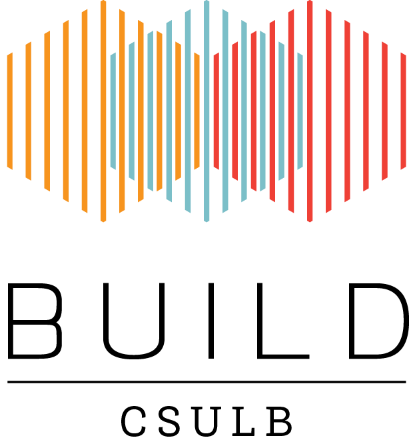 BUILD Dissecting Microscope/Embryogenic Workshop @ UCSDRegistrationPlease complete, sign and return this form to Jesus A. Reyes (Jesus.Reyes@csulb.edu) to register for the Dissecting Microscope/Embryogenic workshopRegistration form must be received by Monday June 19th 2017.  Confirmation of registration will be sent by email.I hereby register for the Dissecting Microscope/Embryogenic workshop, June 24th 2017 from 11-1:30pmFULL NAME           Title ____________First Name ___________________________________________________________________Last Name ___________________________________________________________________        Suffix _____________ADDRESSStreet Address 1 ______________________________________________________________Street Address 2 ______________________________________________________________                    City ______________________________________________________________                   State ______________             Zip code _______________    E-Mail Address _____________________________________________________________    Phone Number _____________________________________________________________         Fax Number _____________________________________________________________DRIVING DIRECTIONS AND PARKING INFORMATIONPlease check the website (http://www.csulb.edu/maps/) for directions.Please check the website (http://www.foundation.csulb.edu/departments/property/documents/parklot.htm or http://daf.csulb.edu/offices/ppfm/parking/) for parking.Please complete and return this form by email (subject: Dissecting Microscope/Embryogenic Workshop summer 2017)  to:  jesus.reyes@csulb.edu  Checks payable to:CSULBQuestionsJesus A. ReyesJesus.Reyes@csulb.edu CSULB BUILD ProgramCalifornia State University Long Beach1250 Bellflower Blvd, Long Beach, CA 90840-4501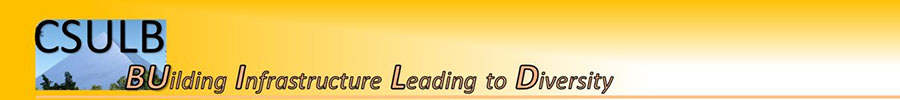 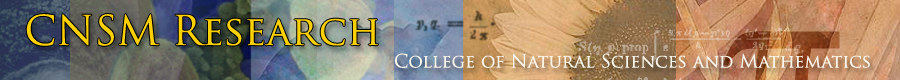 NameSignatureDate